Charanga Music scheme – Year 6 Knowledge and Skills Assessment Overview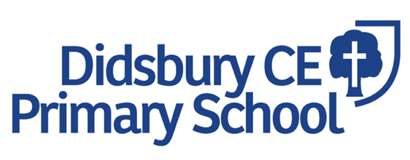 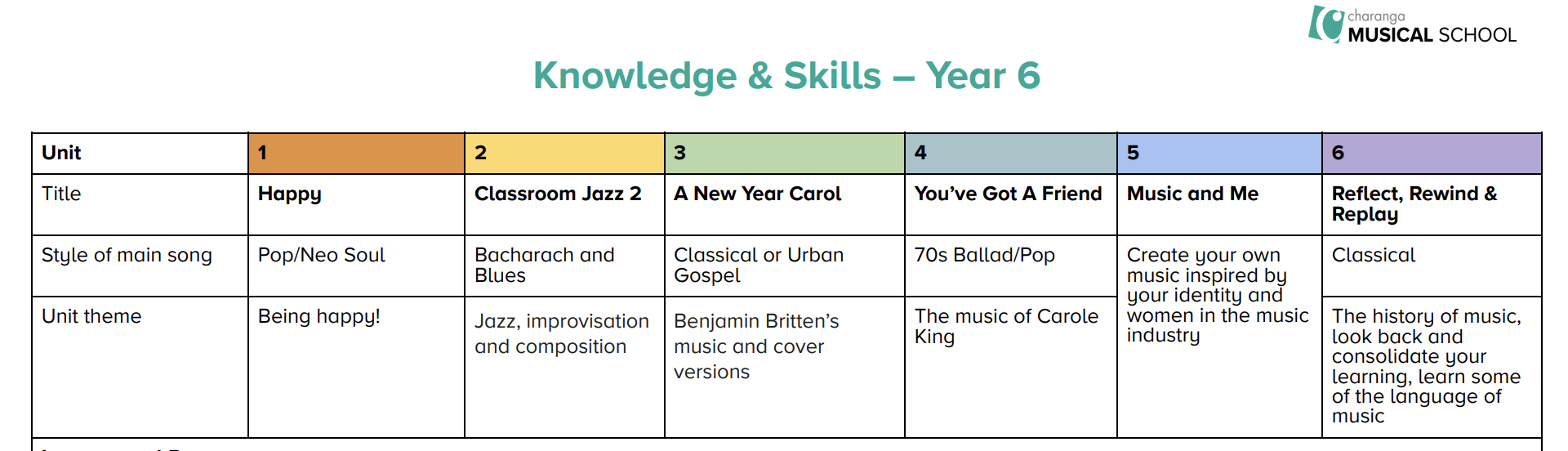 Charanga Music scheme – Year 6 Knowledge and Skills Assessment Overview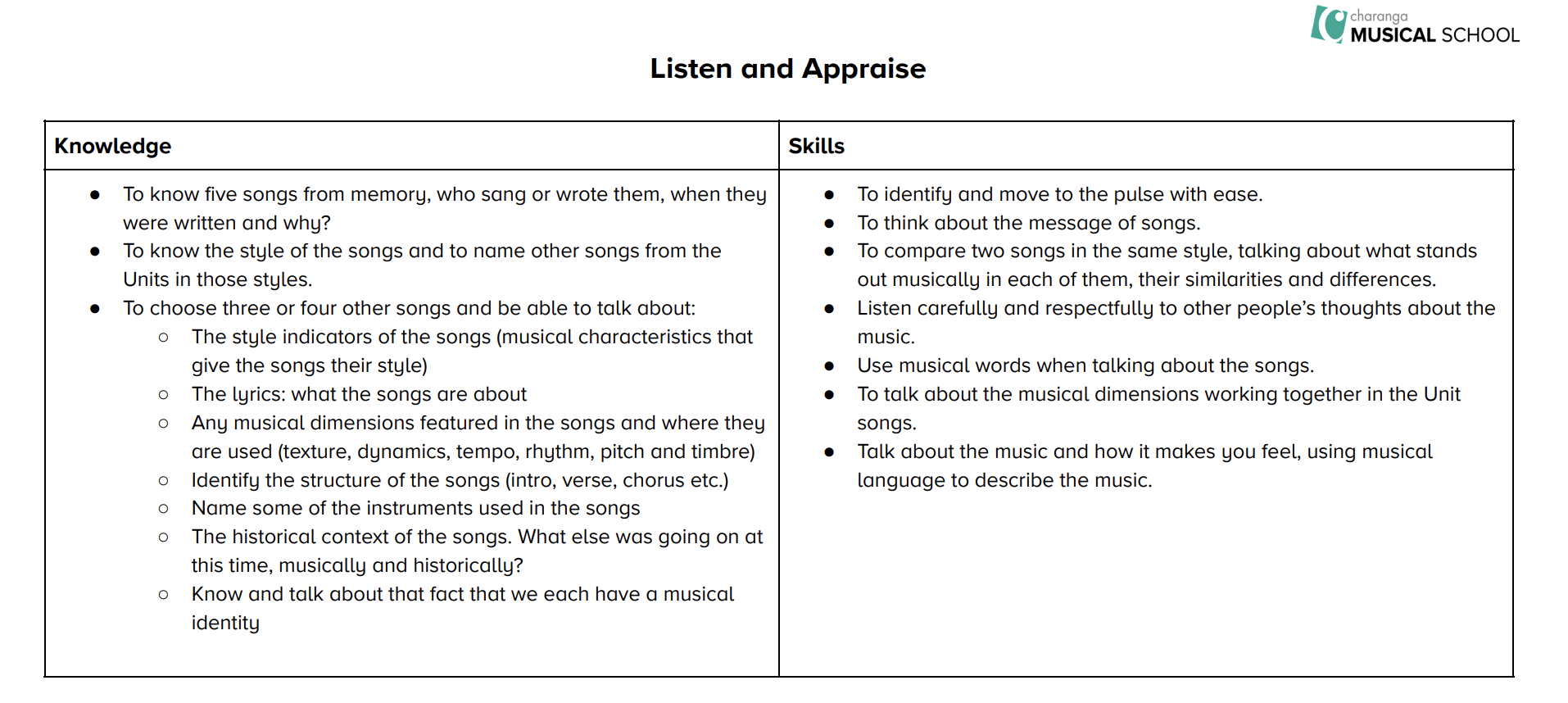 Charanga Music scheme – Year 6 Knowledge and Skills Assessment Overview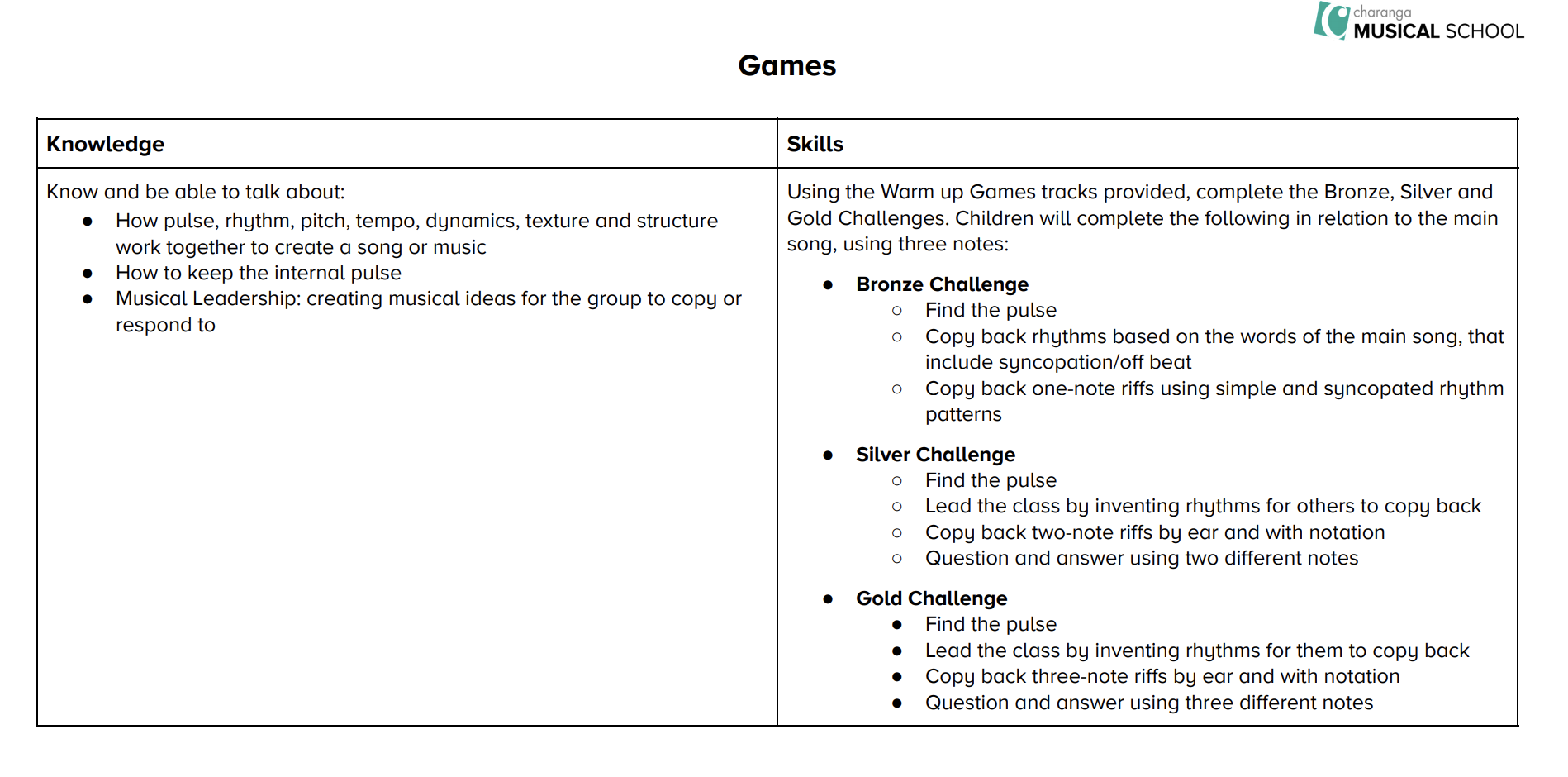 Charanga Music scheme – Year 6 Knowledge and Skills Assessment Overview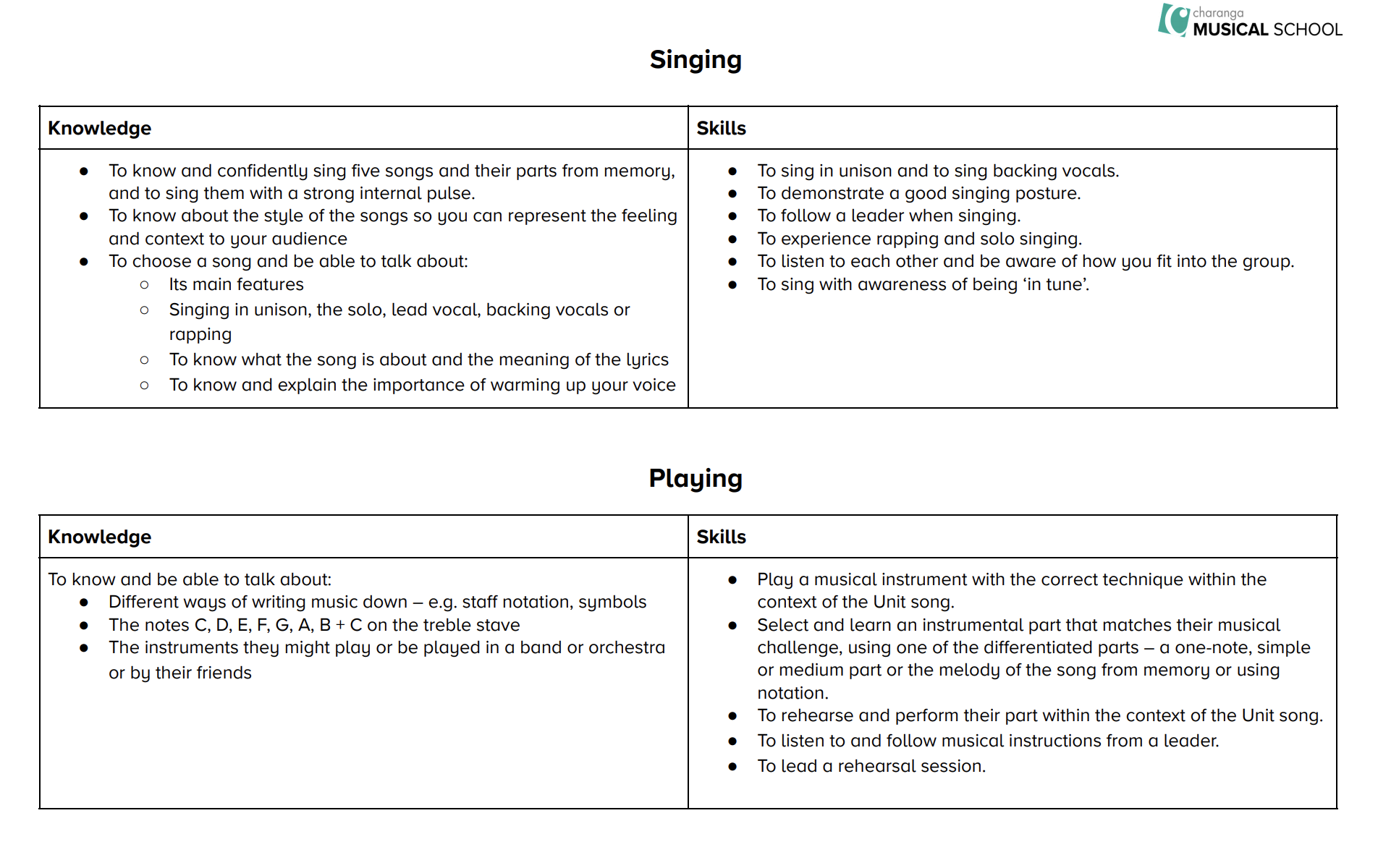 Charanga Music scheme – Year 6 Knowledge and Skills Assessment Overview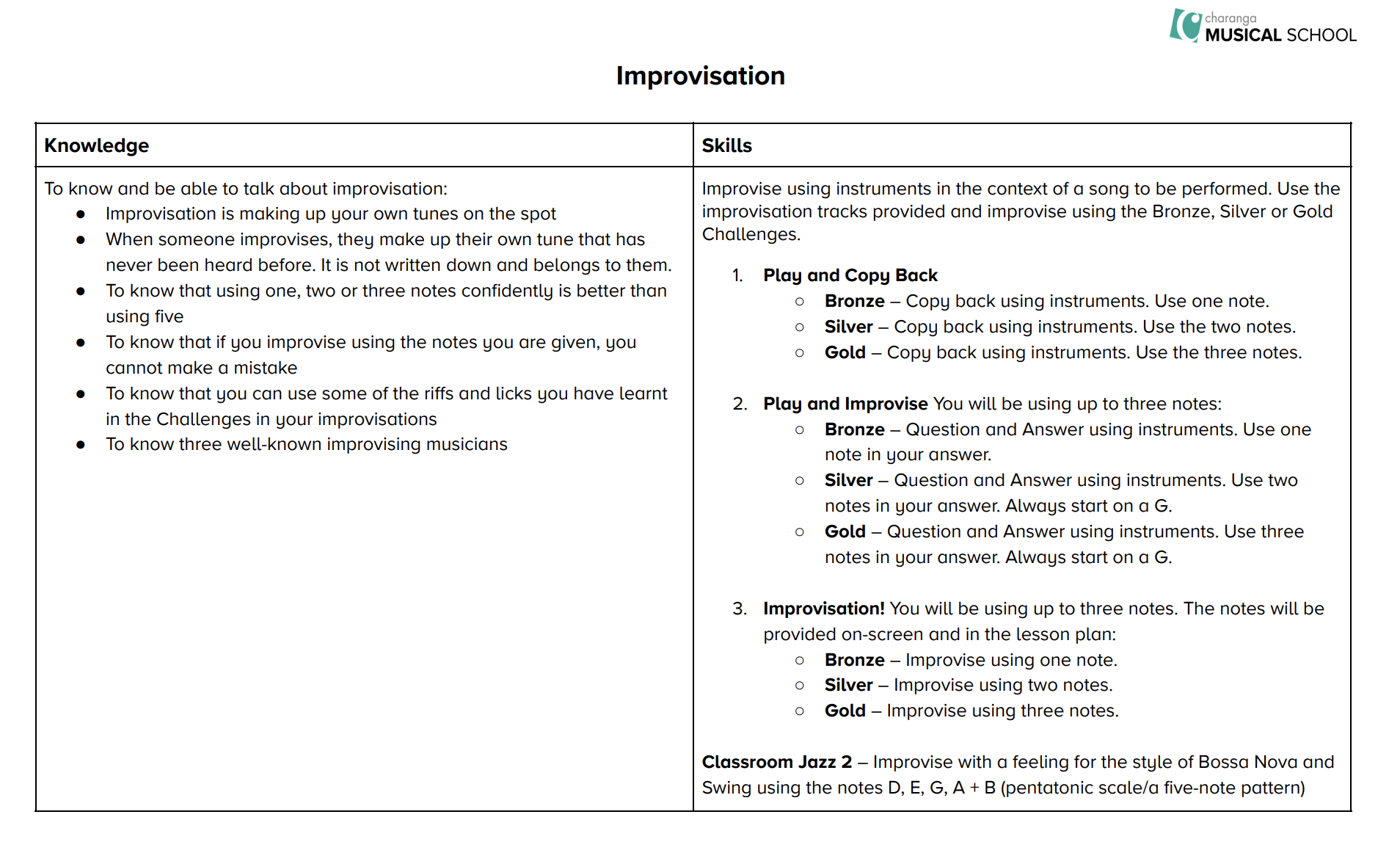 Charanga Music scheme – Year 6 Knowledge and Skills Assessment Overview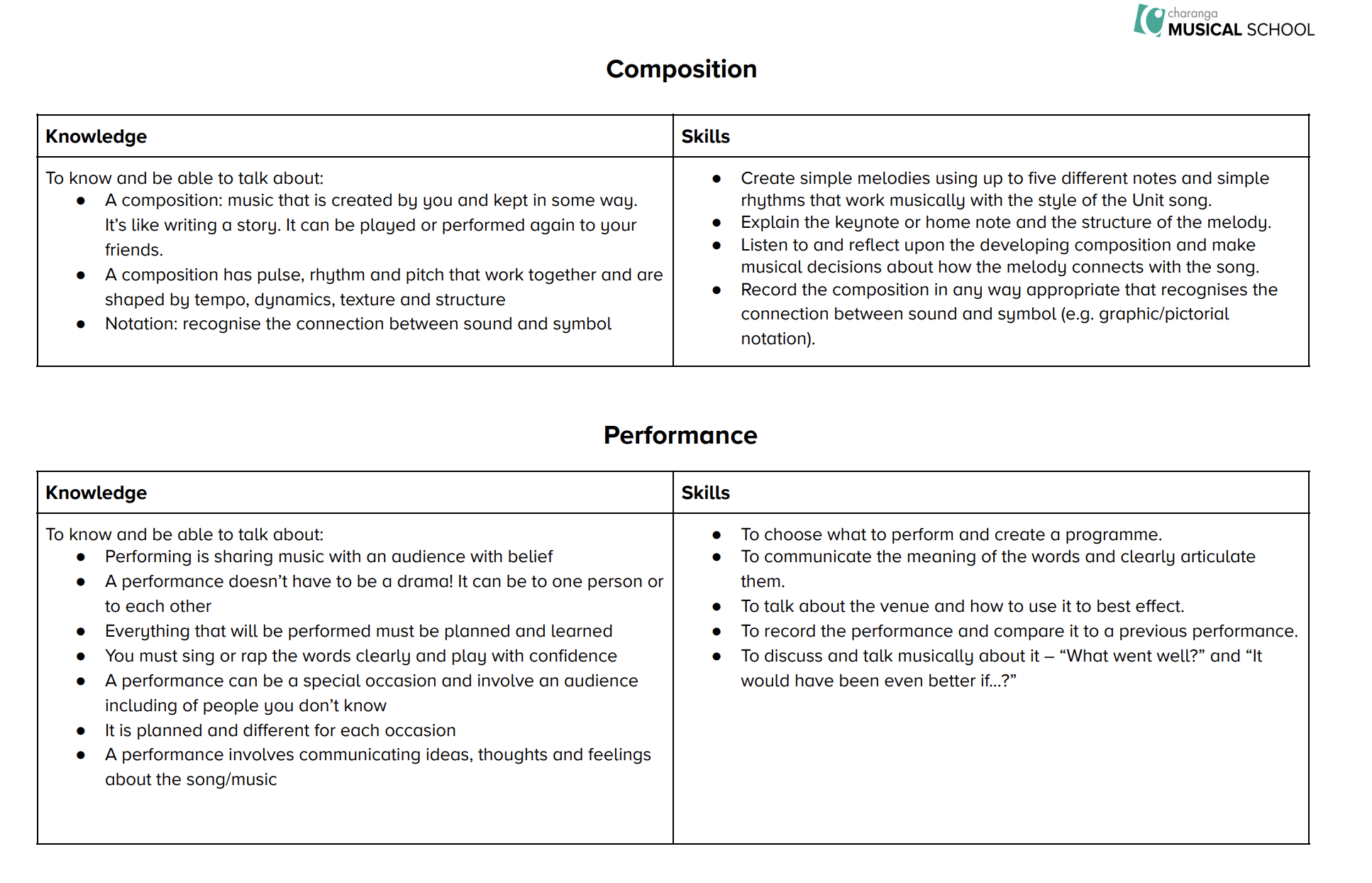 